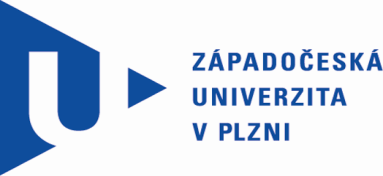 Dodatek č. 1 KEkupní smlouvĚ ZE DNE 22.12.2021 na dodávku Mobilní učebny sanitního vozu s Živým přenosem do učebny   uzavřený  mezi:  Smluvní strany:Západočeská univerzita v Plznise sídlem: 		Univerzitní 2732/8, 301 00 PlzeňIČ: 			49777513DIČ: 			CZ49777513zastoupená: 		doc. Dr. RNDr. Miroslav Holeček, rektorID datové schránky: 	zqfj9hj(dále jen „kupující“) aSpolečnost:		Autocentrum Jan Šmucler s.r.o. se sídlem: 		Borská 59, 301 00 PlzeňIČO: 			26343673DIČ:			CZ: 26343673zastoupená: 		xxxxzapsaná:		v obchodním rejstříku vedeném Krajským soudem v Plzni, oddíl C, vložka 14234.bankovní spojení: 	Česká spořitelna, a.s. číslo účtu: 		762520379/0800 (dále jen „prodávající“)Předmět dodatkukupující a prodávající uzavírají tento dodatek za účelem:administrativního opravení textu smlouvy, když se tímto dodatkem opravuje neúplné uvedení názvu veřejné zakázky, na základě které byla tato smlouvy uzavřena (červené zvýraznění textu). dochází k doplnění logolinku poskytovatele dotace do tiskopisu smlouvy (zápatí textu). opravuje se administrativní přepis ve výpočtu DPH (modré zvýraznění textu), přičemž nabídková cena bez DPH zůstává neměnná.Prohlášení stranDodatek je uzavřen v souladu s ust. o nepodstatných změnách smlouvy dle § 222 zák. č. 134/2016 Sb., o zadávání veřejných zakázek (dále jen „ZZVZ“)Pro přehlednost změn budou změny provedeny jako úplné – doplněné – znění smlouvy, která je přílohou tohoto dodatku. Závěrečná ustanoveníUstanovení Smlouvy tímto dodatkem nedotčená se nemění.Tento dodatek je uzavřen dnem podpisu poslední smluvní strany.Příloha:    1. Úplné- doplněné – znění smlouvyPříloha č. 1 kupní smlouvAč. ………………   uzavřená na základě výsledku zadávacího řízení pro zadání podlimitní veřejné zakázky Mobilní učebna sanitního vozu s Živým přenosem do učebnySmluvní strany:Západočeská univerzita v Plznise sídlem: 		Univerzitní 2732/8, 301 00 PlzeňIČ: 			49777513DIČ: 			CZ49777513zastoupená: 		doc. Dr. RNDr. Miroslav Holeček, rektorID datové schránky: 	zqfj9hjKontaktní osoba: 	xxxx	 (dále jen „kupující“) aSpolečnost:		Autocentrum Jan Šmucler s.r.o. se sídlem: 		Borská 59, 301 00 PlzeňIČO: 			26343673DIČ:			CZ: 26343673zastoupená: 		xxxxzapsaná:		v obchodním rejstříku vedeném Krajským soudem v Plzni, oddíl C, vložka 14234.bankovní spojení: 	Česká spořitelna, a.s. číslo účtu: 		762520379/0800 (dále jen „prodávající“) kupující a prodávající dále též společně označováni jako „smluvní strany“, níže uvedeného dne, měsíce a roku uzavírají podle ustanovení § 2079 a násl. zákona č. 89/2012 Sb., občanský zákoník, ve znění pozdějších předpisů (dále jen „občanský zákoník“) tuto kupní smlouvu (dále též „smlouva“ nebo „kupní smlouva“).VZHLEDEM K TOMU, ŽE:Kupující má zájem na uzavření kupní smlouvy, jejímž předmětem je dodávka 1 ks funkční mobilní učebny sanitního vozu se zařízením a vybavením v souladu s požadavky technické specifikace v příloze č. 1 smlouvy, to vše za podmínek stanovených touto smlouvou a zadávacími podmínkami, které byly podkladem pro zadávací řízení na podlimitní veřejnou zakázku „Mobilní učebna sanitního vozu s živým přenosem do učebny“ dále jen „veřejná zakázka“) zahájenou dne19.8.2021 (dále jen „zadávací řízení“); a Prodávající je právnickou osobou – obchodní společností. Prodávající má zájem na uzavření kupní smlouvy, to vše za podmínek stanovených smlouvou a zadávacími podmínkami, které byla podkladem pro v bodě (A) uvedené otevřené zadávací řízení (dále jen „zadávací podmínky“); a Tato Smlouva je uzavírána na základě výsledků zadávacího řízení dle § 3 zákona 
č. 134/2016 Sb., o zadávání veřejných zakázek, ve znění pozdějších předpisů (dále jen „ZZVZ“) 
k podlimitní veřejné zakázce na dodávky s názvem „Mobilní učebna sanitního vozu s živým přenosem do učebny“ .Prodávající je vybraným dodavatelem veřejné zakázky v zadávacím řízení;  Náklady na pořízení předmětu plnění jsou poskytovány Ministerstvem školství, mládeže a tělovýchovy (dále jen „MŠMT“) prostřednictvím dotace z Operačního programu Výzkum, vývoj s vzdělávání.Identifikační údaje projektu Název projektu: 		ERDF II projekt Západočeské univerzity v PlzniRegistrační číslo projektu: 	CZ.02.2.67/0.0./0.0/18_057/0013247	 Prodávající potvrzuje, že se v plném rozsahu seznámil s rozsahem a povahou dodávky týkající se předmětu výše uvedené veřejné zakázky, že jsou mu známy veškeré technické, kvalitativní a jiné podmínky, a že disponuje takovými kapacitami a odbornými znalostmi, které jsou k plnění nezbytné.BYLO DOHODNUTO NÁSLEDUJÍCÍ:PŘEDMĚT SMLOUVYPředmětem smlouvy je závazek prodávajícího za níže uvedenou kupní cenu dodat kupujícímu věci, které jsou předmětem koupě a které jsou blíže specifikovány v příloze č. 1 smlouvy (dále též „předmět koupě“ nebo „zařízení“), převést na kupujícího vlastnické právo k předmětu koupě, a závazek kupujícího předmět koupě od prodávajícího převzít a uhradit prodávajícímu kupní cenu ve výši a způsobem uvedeným níže v článku II. smlouvy. Předmět koupě musí být k okamžiku odevzdání nový, v jakosti a provedení vyplývajícím z přílohy č. 1 Kupní smlouvy. Předmět koupě musí být dále v takové jakosti a provedení, jež odpovídá vlastnostem, které Prodávající nebo výrobce popsal nebo které Kupující očekával s ohledem na povahu Předmětu koupě a na základě reklamy jimi prováděné. Předmět koupě musí zejména odpovídat plnění nabídnutému Prodávajícím v nabídce podané do Řízení veřejné zakázky, na jehož základě je Kupní smlouva uzavřena a jež se hodí k účelu vyplývajícímu z Kupní smlouvy.    Zadavatel požaduje dodat s vozidlem následující dokumentaci a technickou podporu:1.          Návod k obsluze a údržbě vozidla a zástavby v českém jazyce2.	Podrobné schéma rozvodu 230V zástavby s popisem v českém jazyce.3.	Podrobné schéma rozvodu 12V zástavby s popisem v českém jazyce.4.	Výchozí revizní zprávu rozvodu 230V v českém jazyce.5.	Podrobný přehled osazení pojistek a relé 12V pro zástavbu v českém jazyce.6.	Záruční listy od dodaných samostatných komponentů zástavby.7.	Návod pro odstranění základních závad zástavby v českém jazyce.8.	Proškolení pověřených zástupců zadavatele (7 osob) v ovládání a údržbě dodaného vozidla  9.          Osvědčení k dodávanému vozu mobilní učebny o schválení technické způsobilostitypu vozidla vydané Ministerstvem dopravy ČR dle zákona č. 56/2001 Sb., o podmínkách provozu vozidel na pozemních komunikacích, ve znění pozdějších předpisů, a prováděcích předpisů o schvalování technické způsobilosti a technických podmínek provozu vozidel na pozemních komunikacích;10.       Prohlášení o shodě dodávaného vozu mobilní učebny s normou ČSN EN 1789+A1, přičemž v prohlášení o shodě musí být uvedeno, že dodávané vozidlo splňuje ve všech bodech požadavky na sanitní vozidlo RLP typu „B“ kladené normou ČSN EN 1789+A1;11. 	Servisní knížka vozidla12. 	Zajištění pravidelného záručního/garančního servisu;Předmětem koupě je rovněž zajištění dopravy předmětu koupě do místa určení, jeho konfigurace, uvedení do provozu s předvedením funkčnosti vozu i zařízení, instruktáží a proškolení obsluhy v rozsahu min. 2 hodin. Prodávající je v rámci předmětu koupě povinen předat kupujícímu originální zákaznickou dokumentaci výrobce dodaného předmětu koupě vč. zařízení, která bude rovněž obsahovat návod na obsluhu 1x v českém jazyce v tištěné podobě a elektronické podobě, k tomu 1x v originálním jazyce, seznam příslušenství a spotřebního materiálu k dodanému předmětu koupě vč. zařízení, dokumentaci k vybavení, která prokáže požadované parametry (rozměry, nosnosti, apod.); Předmětem koupě je také zajištění pravidelných záručních/garančních servisních prohlídek nutných k zajištění běhu záruky předmětu koupě i jednotlivých zařízení (kalibrace, prohlídky apod..)    Předmět koupě bude sloužit k následujícím účelům: mobilní učebna sanitního vozu pro reálnou výuku práce v sanitním voze a nácvik práce studentů Fakulty zdravotnických studií pro praxi. Mobilní učebna – vůz – bude také využívána jako vůz v běžném silničním provozu.(vše uvedené v odst. 1.1. až 1.3. smlouvy dále také „předmět smlouvy“)KUPNÍ CENA A PLATEBNÍ PODMÍNKYKupní cena předmětu koupě byla stanovena na základě nabídky prodávajícího podané v rámci zadávacího řízení a činí: Smluvní strany se dohodly, že kupní cena bude uhrazena následujícím způsobem: 2.2.1.	Cena Dodávky tak zahrnuje zejména cenu za odevzdání Předmětu koupě v rámci Dodávky a poskytnutí souvisejících plnění. Platba za dodání předmětu koupě bude provedena v české měně, na základě prodávajícím vystaveného daňového dokladu po dodání předmětu koupě, jeho instalaci a instruktáži obsluhy se splatností 30 kalendářních dnů ode dne prokazatelného doručení daňového dokladu na adresu kupujícího uvedenou v záhlaví smlouvy. 2.2.2	Daňový doklad musí obsahovat náležitosti daňového dokladu stanovené zákonem č. 235/2004 Sb., o dani z přidané hodnoty, ve znění pozdějších předpisů (dále jen „zákon o DPH“) a zákonem č. 563/1991 Sb., o účetnictví, ve znění pozdějších předpisů a dle § 435 občanského zákoníku a jeho nedílnou součástí bude kopie podepsaného protokolu o předání a převzetí předmětu smlouvy. Na daňovém dokladu musí být též uveden název veřejné zakázky dle bodu (A) úvodních ustanovení smlouvy. Daňový doklad (faktura) bude obsahovat informaci: „Zakoupeno z projektu OP VVV „ERDF II projekt Západočeské univerzity v Plzni“, reg. č. CZ.02.2.67/0.0/0.0/18_057/0013247. V případě, že daňový doklad nebude obsahovat správné údaje či bude neúplný, je kupující oprávněn daňový doklad vrátit do data jeho splatnosti prodávajícímu. Prodávající je povinen takový daňový doklad opravit, aby splňoval podmínky stanovené ve smlouvě a příslušných právních předpisech. V případě opravy daňového dokladu počíná běžet nová lhůta splatnosti od data řádného doručení opraveného daňového dokladu kupujícímu. Daň z přidané hodnoty (dále jen „DPH“) bude k fakturované částce připočtena v zákonné výši platné v době uskutečnění zdanitelného plnění. Úhrada kupní ceny bude provedena pouze bezhotovostním převodem na účet prodávajícího uvedený v záhlaví smlouvy, kdy tento účet musí být účet, který je zveřejněn správcem daně způsobem umožňujícím dálkový přístup dle zákona o DPH. Kupní cena je platná a závazná po celou dobu plnění smlouvy a zahrnuje: veškeré náklady na zhotovení a dodávku zařízení včetně pojištění, cel, poplatků, úroků z půjček a všech rizik a vlivů (především kursových a inflačních) souvisejících se splněním předmětu smlouvy. Cena dodávky je uvedena včetně obvyklých obalů, dopravy do místa plnění a pojištění při přepravě, instalace, montáže a rozmístění, uvedení do provozu s předvedením funkčnosti, provedení výchozích elektrických revizí (jsou-li pro instalaci předmětu smlouvy nutné), provedení funkčních zkoušek předmětu koupě, komplexní instruktáže obsluhy, dodání návodů na obsluhu v českém jazyce, prohlášení o shodě, atestů, technické dokumentace, provedení a poskytování bezplatného záručního servisu ve sjednaném rozsahu a po sjednanou dobu záruky a veškerých dalších nákladů souvisejících s realizací předmětu smlouvy. Smluvní strany se dohodly, že kupující je povinen uhradit prodávajícímu úrok z prodlení ve výši 0,05 % z dlužné částky za každý den prodlení s úhradou příslušné faktury.Dnem zaplacení se rozumí den odepsání příslušné částky z účtu kupujícího ve prospěch účtu prodávajícího. DOBA A MÍSTO PLNĚNÍ, NEBEZPEČÍ ŠKODY NA VĚCI A NABYTÍ VLASTNICKÉHO PRÁVA KUPUJÍCÍM, PŘEDÁNÍ A PŘEVZETÍ PŘEDMĚTUSMLOUVYSmluvní strany se dohodly, že předmět koupě bude dodán nejpozději do 5 měsíců od účinnosti smlouvy. Prodávající se zavazuje dodat kupujícímu předmět koupě v místě plnění na adrese Husova 11, Plzeň. Prodávající dopraví a složí předmět koupě na konkrétní místo určení. Za dodání se považuje předání v místě plnění a v termínu sjednaném v čl. 3.1 a 3.2. Smluvní strany se dohodly, že vlastnické právo a nebezpečí vzniku škody na předmětu koupě přechází na kupujícího dnem protokolárního převzetí předmětu smlouvy. Veškeré komponenty zástavby ambulantního prostoru musí být dodány a namontovány v souladu s nákresem po odsouhlasení objednatelem. Objednatel se zavazuje sdělit závěry o odsouhlasení či neodsouhlasení umístění komponent a zařízení nejpozději do 7 dnů od předání dokumentace návrhu technického zpracování a řešení. Smluvní strany se zavazují poskytnout si nezbytnou součinnost a bez zbytečného odkladu si poskytovat informace a návrhy řešení vedoucího k odsouhlasení návrhu technického zpracování řešení. V případě, kdy bude nezbytné návrh technického zpracování a / nebo řešení upravit v souladu s pokyny objednatele, popř. je doplnit o chybějící části, vyhrazuje si objednatel právo prodloužit lhůtu nezbytnou k posouzení návrhu technického zpracování a řešení o dalších 7 dnů ode dne, kdy obdržel veškeré podklady a kompletní zpracované dokumenty.Prodávající je povinen umožnit Kupujícímu na základě jeho žádosti průběžnou kontrolu průběhu a kvality vyhotovení Předmětu koupě, a to do 3 dnů od doručení žádosti Kupujícího Prodávajícímu. Zjistí-li Kupující, že Prodávající porušuje svou povinnost vyplývající z Kupní smlouvy nebo právních předpisů, nebo že vyhotovuje Předmět koupě v rozporu s Kupní smlouvou, může Kupující požadovat, aby Prodávající zajistil nápravu. Neučiní-li tak Prodávající ani v přiměřené době stanovené Kupujícím, může Kupující bez dalšího odstoupit od Kupní smlouvy. Prodávající je povinen vyzvat kupujícího k převzetí dodávky nejméně 2 pracovní dny předem. O předání Předmětu koupě je Prodávající povinen sepsat předávací protokol (dále jen „Předávací protokol“). Předávací protokol musí obsahovat alespoň následující náležitosti:a) označení Smluvních stran; datum a místo odevzdání Předmětu koupě; u výrobků montovaných nebo použitých do zástavby bude uveden jejich obchodní název (např. u stolu nosítek, teplovodního topení, stropního ventilátoru, přídavného topení, dobíječky, lampičky, sklopné sedačky, výstražného znamení), u použitých materiálů jejich druh (např. u obložení stěn, protiskluzné vodovzdorné podlahy);soupis předávaných dokumentů k užívání předmětu smlouvy;případné výhrady Kupujícího k přebíranému Předmětu koupě;podpisy Smluvních stran, resp. jimi pověřených osob. Kupující je oprávněn odmítnout převzít Předmět koupě zejména v následujících případech:a)    Předmět koupě nebude mít vlastnosti požadované Kupní smlouvou neboPředmět koupě bude vykazovat znaky zjevného poškození neboProdávající dodá Předmět koupě do jiného místa, než jak je sjednáno v této smlouvěProdávající dodá Předmět koupě mimo dobu sjednanou v této smlouvěKupující nebude mít k okamžiku odevzdání Předmětu koupě k dispozici veškerou potřebnou nebo vyžadovanou dokumentaci pro předání nebo užívání předmětu koupě.V případě, že Kupující Předmět koupě odmítne převzít, bude mezi Smluvními stranami sepsán záznam s uvedením důvodu nepřevzetí Předmětu koupě a s uvedením stanovisek Smluvních stran. Poté, co Prodávající odstraní vytknuté vady, dohodnou se Smluvní strany na opětovném termínu odevzdání Předmětu koupě. Dohodou na opětovném termínu odevzdání Předmětu koupě nedochází ke změně doby plnění dle odstavce 3.1 smlouvy. Kupující není povinen prodávajícímu uhradit kupní cenu, dokud nebudou vady bránící užívání odstraněnyProdávající tímto prohlašuje, že jednáním ve věcech technických je pověřen: xxxxKupující tímto prohlašuje, že jednáním ve věcech technických je pověřen: 	xxxxPOVINNOSTI PRODÁVAJÍCÍHO, ZÁRUKA A ODPOVĚDNOST PRODÁVAJÍCÍHO ZA VADY Prodávající je povinen předmět smlouvy realizovat v množství, kvalitě, jakosti a s vlastnostmi požadovanými kupujícím a uvedenými v zadávacích podmínkách v rámci zadávacího řízení specifikovaného v bodě (A) úvodních ustanovení smlouvy. Prodávající je dle smlouvy dále povinen řádně vyhotovit či provést veškeré zkoušky či revize, ohlášení je-li jejich provedení pro instalaci a řádné užívání zařízení třeba, a protokoly o provedených zkouškách či revizích a ohlášení se zavazuje předat kupujícímu nejpozději spolu s protokolem o předání a převzetí předmětu smlouvy. Prodávající je povinen nahradit kupujícímu veškeré škody, které by svojí činností či činností jiných právnických či fyzických osob užitých ke své činnosti, způsobil kupujícímu či třetím subjektům, a to na základě kteréhokoli právního jednání, ať již úmyslně či z nedbalosti. Prodávající prohlašuje, že na předmět koupě (tj. na veškeré dodané věci) poskytuje kupujícímu záruku v trvání 24 měsíců. Záruka dle tohoto článku počíná běžet ode dne předání předmětu koupě prostého jakýchkoli vad, tj. v množství, jakosti a provedení stanoveném touto smlouvou. Počátek běhu záruční doby bude osvědčovat předávací protokol dle odst. 3.8. smlouvy, podepsaný oběma smluvními stranami, popř. jejich oprávněnými zástupci. Pokud se na předmětu smlouvy (či jakékoli jeho části) vyskytne v záruční době dle odst. 4.4. smlouvy jakákoliv vada, zavazuje se prodávající tuto vadu bezúplatně odstranit, nebude-li kupující požadovat dodání náhradní nové věci za věc vadnou. Prodávající je povinen o jakékoli reklamaci předmětu smlouvy sepsat záznam, jehož obsahem bude zejména uvedení data reklamace, charakter reklamované vady, způsob vyřízení reklamace, lhůta vyřízení reklamace, podpisy oprávněných zástupců smluvních stran. Smluvní strany se dohodly, že po dobu, po kterou kupující nebude moci předmět koupě či jakoukoli jeho část z důvodu vad užívat, záruční doba stanovená v odst. 4.4. smlouvy neběží. Prodávající prohlašuje, že je schopen poskytnout kupujícímu záruční/garanční servis i pozáruční servis a náhradní díly na dodané zařízení po dobu min. 2 roky od ukončení jejich výroby v případě, že bude k tomuto pozáručnímu servisu kupujícím vyzván. ZÁRUČNÍ SERVIS Prodávající, případně třetí strana, jako např. výrobce nebo servisní organizace, která na základě smlouvy s prodávajícím vystupuje jako poddodavatel prodávajícího, se zavazuje po celou dobu trvání záruky zajišťovat bezplatný servis na předmět koupě. Záruční servis zajišťovaný prodávajícím zahrnuje zejména servisní a preventivní prohlídky a údržbu dodaného zařízení, odstraňování zjištěných vad včetně zajištění dodání náhradních dílů k dodanému zařízení. Prodávající se zavazuje zajišťovat servis pouze osobami k tomu oprávněnými za podmínek stanovených níže v tomto článku: Opravy předmětu koupě nevyžadující náhradní díly se prodávající zavazuje provést nejpozději do 10 pracovních dnů od nástupu na opravu, nedohodnou-li se smluvní strany výslovně jinak; opravy vyžadující použití náhradních dílů se prodávající zavazuje provést nejpozději do 15 pracovních dnů od nástupu na opravu,  nedohodnou-li se smluvní strany výslovně jinak. Nastoupit na opravu je prodávající povinen do 10 pracovních dnů od oznámení závady kupujícím, nedohodnou-li se smluvní strany výslovně jinak. Opravy se budou prioritně provádět v místě plnění, pokud to bude s ohledem na charakter vady možné.V případě že nebude ve lhůtě dle odst. 5.2.1 náhradní díl k dispozici, zavazuje se prodávající k zapůjčení jiného zařízení shodných parametrů. V případě neopravitelnosti předmětu koupě se prodávající zavazuje k výměně stávající vadné věci za věc novou se shodnými parametry, přičemž poskytuje kupujícímu novou záruku v trvání 24 měsíců, která počíná běžet ode dne předání nového předmětu koupě. Smluvní strany se dohodly, že za prokazatelné oznámení závady se považuje zejména oznámení kupujícího o závadě adresované na adresu prodávajícího, popř. e-mailová zpráva oznamující závadu zaslaná na e-mailovou adresu prodávajícího: xxxx@smucler.cz nebo xxxx@smucler.cz.Servis bude probíhat v místě plnění dle čl. 3.2., nebude-li dohodnuto s kupujícím jinak. V případě výměny nebo opravy v servisním středisku prodávajícího nebo autorizovaném servisním středisku výrobce, zabezpečí prodávající bezplatně dopravu vadné věci od kupujícího do servisu a dopravu opravené nebo vyměněné věci zpět ke kupujícímu.Servis bude vykonáván servisními techniky prodávajícího, přičemž veškerá písemná, telefonická či osobní komunikace bude vedena v českém jazyce. Veškeré cestovní náklady, náklady na materiál a veškeré další náklady, které prodávajícímu vzniknou v souvislosti s prováděním záručních oprav, hradí v plné výši prodávající. Prodávající je při zajišťování servisních prací povinen dodržovat veškeré platné právní předpisy o bezpečnosti práce, ochraně zdraví, požární prevenci a protipožární ochraně a hygienické předpisy. Prodávající se zavazuje při své činnosti dodržovat platné ČSN a EN normy. U zařízení, u kterého jsou předepsány pravidelné bezpečnostně technické kontroly (dále jen „BTK“), se prodávající zavazuje předat kupujícímu Protokol o výstupní BTK s datem příští BTK.Prodávající plně odpovídá za škody, které způsobí svou činností kupujícímu nebo činností svých pracovníků nebo činností třetí osoby (poddodavatele), kterou pověří prováděním servisních prací. Prodávající je povinen poskytnout kupujícímu záruční/garanční servis i pozáruční servis a náhradní díly na dodané zařízení po dobu min. 2 roky od ukončení jejich výroby v případě, že bude k tomuto pozáručnímu servisu kupujícím vyzván. Kupující se zavazuje za účelem provedení servisní prohlídky nebo opravy umožnit servisním technikům přístup do předmětných prostor. Na servisní práci a na náhradní díly bude poskytována záruka 24 měsíců, která může běžet i přes záruční dobu stanovenou v odst. 4.4. smlouvy. PROHLÁŠENÍ PRODÁVAJÍCÍHO Prodávající prohlašuje, že předmět koupě bude mít smluvené vlastnosti, a to zejména vlastnosti uvedené v technické specifikaci předmětu koupě, jež tvoří přílohu č. 1. smlouvy, a dále bude splňovat podmínky dané příslušnými právními předpisy a bude jej možné používat k účelu uvedenému v této smlouvě. Prodávající prohlašuje, že veškeré dodané zařízení a vybavení bude nové, nikdy předtím nepoužité, prvotřídní kvality. Prodávající prohlašuje, že je výrobcem dodávané věci nebo je výrobcem dodávané věci pověřen k jeho distribuci, a zavazuje se, že zařízení je schváleno k užívání na území České republiky, a za tímto účelem při předání dle odst. 3.8. smlouvy předá kupujícímu doklady o možnosti takového užívání. Prodávající dále prohlašuje, že není ke dni podpisu smlouvy subjektem insolvenčního, vyrovnávacího nebo podobného, zejména exekučního řízení, ani mu nejsou známy žádné skutečnosti o tom, že by takovéto řízení mohlo být zahájeno ze strany třetí osoby vůči prodávajícímu. Prodávající prohlašuje, že na předmětu koupě neváznou jakákoli práva třetích osob a že těmito právy třetích osob nebude předmět koupě zatížen ke dni předání. Prodávající prohlašuje, že si je vědom toho, že v souladu s ustanovením § 2 písmeno e) zákona č. 320/2001 Sb., o finanční kontrole ve veřejné správě a o změně některých zákonů, ve znění pozdějších předpisů je povinen spolupůsobit při výkonu finanční kontroly a poskytnout subjektům provádějícím audit a kontrolu všechny nezbytné informace týkající se dodavatelských činností spojených s předmětem smlouvy.Prodávající se na základě této smlouvy zavazuje poskytnout kupujícímu ode dne převzetí předmětu koupě oprávnění (licenci) k SW uvedenému v předmětu plnění, a to v rozsahu řádného a plnohodnotného užívání software. Licence k SW je poskytována jako neomezená časově, teritoriálně, její cena je zahrnutá v kupní ceně. Kupující není povinen tuto licenci využívat. ODSTOUPENÍ OD SMLOUVY Smluvní strany se dohodly, že prodávající je oprávněn od smlouvy odstoupit v případech, kdy tak stanoví obecně závazné právní předpisy, a dále v případě, že nebude kupujícím uhrazena kupní cena v souladu s ustanovením článku II. smlouvy a nebude uhrazena ani v dodatečně poskytnuté náhradní lhůtě k úhradě v délce 10 pracovních dnů.Smluvní strany se dohodly, že kupující je oprávněn odstoupit od smlouvy v případech, kdy tak stanoví obecně závazné právní předpisy, a dále v případě, že: prodávající poruší některou ze svých povinností stanovených v odst. 3.1., 3.2., 3.6. smlouvy nebo prodávající poruší některou ze svých povinností stanovených v článku 4.1 až 4.7. smlouvy. 	7.3	Odstoupení se děje písemně a je účinné dnem jeho doručení druhé smluvní straně. Odstoupením od smlouvy se smlouva ruší a smluvní strany jsou povinny vrátit si plnění na základě smlouvy poskytnutá. Prodávající je v tomto případě povinen bez zbytečného odkladu po doručení odstoupení od smlouvy, nejpozději však do 7 pracovních dnů ode dne doručení odstoupení od smlouvy, dostavit se na místo plnění a odvézt dodané zařízení.SMLUVNÍ POKUTYPokud se prodávající dostane do prodlení se splněním lhůty dodávky dle odst. 3.1. a to nedodáním předmětu koupě či kterékoli jeho části, zavazuje se zaplatit kupujícímu smluvní pokutu ve výši 0,2 % (slovy: dvě desetiny procenta) z kupní ceny bez DPH za každý den prodlení až do dne předání předmětu smlouvy nebo do dne účinnosti odstoupení od smlouvy učiněného kupujícím v souladu s odst. 7.2. smlouvy. Pokud se na předmětu koupě vyskytne jakákoli vada v záruční lhůtě a servisní pracovníci prodávajícího v rozporu s odst. 5.2.1. smlouvy nenastoupí na opravu nebo opravu neprovedou ve stanovené lhůtě, zavazuje se prodávající zaplatit kupujícímu smluvní pokutu ve výši 1.000,- Kč (slovy: tisíc korun českých) za každý den prodlení s nástupem nebo provedením záruční opravy a to samostatně za každou vadu a termín prodlení. Pokud se prodávající dostane do prodlení s plněním dle odst. 5.2.2., a to nezapůjčením jiného zařízení shodných parametrů ve sjednané lhůtě, zavazuje se zaplatit kupujícímu smluvní pokutu ve výši 1.000,- Kč (slovy: tisíc korun českých) za každý den prodlení oproti sjednané lhůtě.Smluvní pokuty stanovené dle ustanovení odst. 8.1. až odst. 8.3 smlouvy jsou splatné do 14 dní od data, kdy byla povinné straně doručena písemná výzva k jejímu zaplacení ze strany oprávněné strany, a to na účet oprávněné strany uvedený v písemné výzvě. 8.8.	Ustanoveními o smluvních pokutách není dotčeno právo oprávněné strany na náhradu škody v plné výši. Smluvní strany výslovně vylučují použití § 2050 občanského zákoníku.DORUČOVÁNÍVeškerá podání a jiná oznámení, která se doručují smluvním stranám, je třeba doručit osobně nebo doporučenou listovní zásilkou s dodejkou nebo elektronickou poštou s řádným elektronickým podpisem osoby jednající za odesílatele nebo doručením prostřednictvím datových schránek. SPOLEČNÁ A ZÁVĚREČNÁ UJEDNÁNÍ Smluvní strany se zavazují vzájemně a řádně se informovat o všech podstatných skutečnostech, které mohou mít vliv na plnění dle smlouvy a současně vyvinout potřebnou součinnost k plnění smlouvy. Tato kupní smlouva je vyhotovena ve dvou stejnopisech s platností originálu, přičemž prodávající obdrží jeden výtisk a kupující obdrží jeden výtisk. Obsah této kupní smlouvy je možné měnit jen písemnými dodatky, podepsanými statutárními zástupci smluvních stran. Změna formy dodatků musí být uzavřena písemně.Nedílnou součástí této smlouvy jsou veškeré přílohy uvedené v textu této smlouvy či v textu případných dodatků ke smlouvě. Tato kupní smlouva nabývá platnosti dnem jejího podpisu prodávajícím a kupujícím a účinnosti dnem uveřejnění v Registru smluv, dle § 6 zákona č. 340/2015 Sb., o zvláštních podmínkách účinnosti některých smluv, uveřejňování těchto smluv a o registru smluv, ve znění pozdějších předpisů. 10.6.	Prodávající byl seznámen se skutečností, že kupní smlouva bude zveřejněna v souladu s příslušnými právními předpisy včetně všech jejích dodatků a změn a skutečně uhrazené ceny zakázky.Vztahy smluvních stran v této smlouvě neupravené se řídí ustanoveními zákona č. 89/2012 Sb., občanského zákoníku, ve znění pozdějších předpisů a dalších obecně závazných předpisů platných v ČR. Je-li některé z ustanovení smlouvy neplatné, odporovatelné nebo nevynutitelné či stane-li se takovým v budoucnu, nedotýká se to platnosti případně vynutitelnosti ustanovení ostatních, pokud z povahy ustanovení nevyplývá, že tuto část nelze od ostatního obsahu této smlouvy oddělit. Smluvní strany se pro tento případ zavazují vadné ustanovení bezodkladně nahradit bezvadným, které bude v nejvyšší možné míře odpovídat obsahu a účelu vadného ustanovení.Smluvní strany prohlašují, že tuto smlouvu uzavřely na základě vážné a svobodné vůle, nikoliv v tísni za nápadně nevýhodných podmínek, ani nebyla jiným způsobem vynucena, dále prohlašují, že tuto smlouvu pečlivě pročetly, jejímu obsahu zcela porozuměly a bezvýhradně s ním souhlasí a na důkaz toho připojují své vlastnoruční podpisy. PŘÍLOHY:Příloha č. 1     Technická specifikace dodávkyPříloha č. 2     Seznam poddodavatelůV Plzni dne			V Plzni dne______________________	________________________Kupující	ProdávajícíDne (viz elektronický podpis)Za Kupujícího:Západočeská univerzita v Plznidoc. Dr. RNDr. Miroslav Holečekrektorpodepsáno elektronickyDne (viz elektronický podpis)Za Prodávajícího:--------------------------------------------------- [Autocentrum Jan Šmucler s.r.o.[xxxx]podepsáno elektronickyCelková cena bez DPH5 478 485,87 KčDPH (21 %)1 150 482,03 KčCelková cena včetně DPH6 628 967,9 Kč